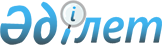 О внесении изменений в некоторые приказы Председателя Комитета по статистике Министерства национальной экономики Республики КазахстанПриказ Руководителя Бюро национальной статистики Агентства по стратегическому планированию и реформам Республики Казахстан от 6 августа 2021 года № 13. Зарегистрирован в Министерстве юстиции Республики Казахстан 9 августа 2021 года № 23909
      ПРИКАЗЫВАЮ:
      1. Утвердить прилагаемый перечень некоторых приказов Председателя Комитета по статистике Министерства национальной экономики Республики Казахстан, в которые вносятся изменения.
      2. Департаменту статистики цен совместно с Юридическим департаментом Бюро национальной статистики Агентства по стратегическому планированию и реформам Республики Казахстан в установленном законодательством порядке обеспечить:
      1) государственную регистрацию настоящего приказа в Министерстве юстиции Республики Казахстан;
      2) размещение настоящего приказа на интернет-ресурсе Бюро национальной статистики Агентства по стратегическому планированию и реформам Республики Казахстан.
      3. Департаменту статистики цен Бюро национальной статистики Агентства по стратегическому планированию и реформам Республики Казахстан довести настоящий приказ до структурных и территориальных подразделений Бюро национальной статистики Агентства по стратегическому планированию и реформам Республики Казахстан для руководства и использования в работе.
      4. Контроль за исполнением настоящего приказа возложить на заместителя руководителя Бюро национальной статистики Агентства по стратегическому планированию и реформам Республики Казахстан (Джаркинбаев Ж.А.).
      5. Настоящий приказ вводится в действие по истечении десяти календарных дней после дня его первого официального опубликования. Перечень некоторых приказов Председателя Комитета по статистике Министерства национальной экономики Республики Казахстан, в которые вносятся изменения
      1. Внести в приказ Председателя Комитета по статистике Министерства национальной экономики Республики Казахстан от 3 июня 2016 года № 104 "Об утверждении Методики построения индекса тарифов на услуги грузового транспорта" (зарегистрирован в Реестре государственной регистрации нормативных правовых актов за № 13869) следующие изменения:
      преамбулу указанного приказа изложить в следующей редакции:
      "В соответствии с подпунктом 5) статьи 12 Закона Республики Казахстан "О государственной статистике" и подпунктом 22) пункта 17 Положения об Агентстве по стратегическому планированию и реформам Республики Казахстан, утвержденного Указом Президента Республики Казахстан от 5 октября 2020 года № 427, ПРИКАЗЫВАЮ:";
      в Методике построения индекса тарифов на услуги грузового транспорта, утвержденной указанным приказом:
      пункт 2 изложить в следующей редакции:
      "2. Настоящая Методика определяет основные аспекты и методы общегосударственного статистического наблюдения за изменением тарифов на услуги грузового транспорта, отбора обследуемых выборочных совокупностей, формирования весовых составляющих, расчета индексов тарифов и применяется Бюро национальной статистики Агентства по стратегическому планированию и реформам Республики Казахстан и его территориальными подразделениями.";
      пункт 6 изложить в следующей редакции:
      "6. В железнодорожном, трубопроводном, внутреннем водном, морском и воздушном видах транспорта количество активно действующих транспортных предприятий ограничено и используется сплошное наблюдение всех единиц.
      В железнодорожном транспорте наблюдение ведется в головном предприятии железной дороги, в трубопроводном ведется в управлениях магистральных трубопроводов. В воздушном, внутреннем водном и морском видах транспорта в перечень базовых объектов включаются все действующие в Республики Казахстан транспортные предприятия независимо от их размерности.";
      пункт 7 изложить в следующей редакции:
      "7. Информационной основой для создания списка базовых объектов служат данные статистического бизнес-регистра и общегосударственного статистического наблюдения об услугах автомобильного и городского электрического транспорта по видам сообщений.
      В выборочную совокупность включаются транспортные предприятия всех форм собственности и размерности, осуществляющие свою деятельность на постоянной основе и оказывающие значительный для конкретного региона объем услуг. Подключаются транспортные предприятия, обладающие значительным парком машин и имеющие устойчивые связи с основными заказчиками услуг по грузоперевозкам, обеспечивающие регулярность получения ценовой информации, сопоставимой во времени.
      Для формирования списка базовых объектов из общего списка действующих автотранспортных предприятий сначала отбираются крупные и средние предприятия по полному кругу.
      Далее подключаются малые автопредприятия с применением метода основного массива, предполагающим отбор из генеральной совокупности самых существенных ее единиц, имеющих наибольший удельный вес по определенному признаку.
      Признаком является статистический показатель "объем оказанных услуг по перевозке грузов". Отбираются транспортные предприятия, оказывающие значительные объемы грузоперевозок и наиболее подходящие под обследование в данной отрасли. В выборочную сеть подключаются транспортные предприятия с относительно небольшим объемом услуг, но специализирующиеся на перевозке определенных видов грузов.";
      пункт 11 изложить в следующей редакции:
      "11. В воздушном и внутреннем водном видах транспорта определяются основные направления грузопотоков: международное и внутри Республики Казахстан.";
      пункт 12 изложить в следующей редакции:
      "12. В автомобильном транспорте охватываются все возможные направления перевозок: международное, внутри республики, городское и пригородное. На основании данных о доходах автотранспортных предприятий по видам грузов, получаемых из общегосударственного статистического наблюдения, отбираются типы грузов, имеющие важнейшее значение для экономики Республики Казахстан.".
      2. Внести в приказ Председателя Комитета по статистике Министерства национальной экономики Республики Казахстан от 24 ноября 2016 года № 274 "Об утверждении Методики расчета базового индекса потребительских цен" (зарегистрирован в Реестре государственной регистрации нормативных правовых актов за № 14544) следующие изменения:
      преамбулу указанного приказа изложить в следующей редакции:
      "В соответствии с подпунктом 5) статьи 12 Закона Республики Казахстан "О государственной статистике" и подпунктом 22) пункта 17 Положения Агентства по стратегическому планированию и реформам Республики Казахстан, утвержденного Указом Президента Республики Казахстан от 5 октября 2020 года № 427, ПРИКАЗЫВАЮ:";
      в Методике расчета базового индекса потребительских цен, утвержденной указанным приказом:
      пункт 3 изложить в следующей редакции:
      "3. Настоящая Методика применяется Бюро национальной статистики Агентства по стратегическому планированию и реформам Республики Казахстан при формировании БИПЦ.";
      пункты 12, 13 исключить;
      пункты 16, 17 и 18 исключить;
      приложение 1 изложить в новой редакции согласно приложению 1 к настоящему перечню;
      приложение 2 изложить в новой редакции согласно приложению 2 к настоящему перечню.
      3. Внести в приказ Председателя Комитета по статистике Министерства национальной экономики Республики Казахстан от 26 декабря 2016 года № 324 "Об утверждении Методики построения индексов цен производителей на услуги" (зарегистрирован в Реестре государственной регистрации нормативных правовых актов за № 14726) следующие изменения:
      преамбулу указанного приказа изложить в следующей редакции:
      "В соответствии с подпунктом 5) статьи 12 Закона Республики Казахстан "О государственной статистике" и подпунктом 22) пункта 17 Положения об Агентстве по стратегическому планированию и реформам Республики Казахстан, утвержденного Указом Президента Республики Казахстан от 5 октября 2020 года № 427, ПРИКАЗЫВАЮ:";
      в Методике построения индексов цен производителей на услуги, утвержденной указанным приказом:
      пункт 3 изложить в следующей редакции:
      "3. Настоящая Методика применяется Бюро национальной статистики Агентства по стратегическому планированию и реформам Республики Казахстан (далее – Бюро национальной статистики) и его территориальными подразделениями при проведении общегосударственных статистических наблюдений за ценами и построении индексов цен производителей на услуги.";
      пункт 11 изложить в следующей редакции:
      "11. Существуют два подхода к формированию индекса:
      1) на основе видов услуг;
      2) на основе отраслей.
      При разработке ИЦПУ на основе отраслей базовыми объектами являются предприятия одного конкретного вида деятельности, независимо от наличия объемов услуг по вторичным видам деятельности.
      При разработке ИЦПУ на основе видов услуг базовыми объектами являются предприятия, независимо от вида деятельности, производящие определенные виды услуг. Для применения подхода требуется наличие данных статистики услуг в разбивке по видам услуг. В статистике услуг для большинства видов услуг имеются стоимостные данные в разбивке на основной и вторичный виды деятельности, и при разработке индексов цен преимущественно применяется подход на основе видов услуг.";
      пункт 21 изложить в следующей редакции:
      "21. Охват разновидностей услуг, оказываемых в рамках одной услуги-представителя, обеспечивается составлением на них спецификаций, которые включают технические и качественные характеристики, необходимые для определения ее цены.
      Детальное описание услуги-представителя осуществляется с целью обеспечения полной сопоставимости качества исполнения услуги при регистрации цены в следующий отчетный период.";
      подпункт 8) пункта 23 изложить в следующей редакции:
      "8) метод определения наценки. При данном методе цена услуги измеряется разницей между наблюдаемыми ценами приобретения и продажи.";
      пункт 29 изложить в следующей редакции:
      "29. При закрытии базовых объектов или прекращении предоставления услуги в течение отчетного года "условные" цены на эту услугу применяются до конца отчетного года.";
      пункт 39 изложить в следующей редакции:
      "39. Индекс цен производителей на услуги публикуется согласно Плану статистических работ. Информация, детализированная по классам, группам, разделам и видам услуг, об изменении цен распространяется одновременно для всех пользователей в форме бюллетеней, сборников путем их размещения на интернет-ресурсе Бюро национальной статистики.
      Для пользователей публикация индексов цен сопровождается краткими методологическими пояснениями.
      Публикация индексов цен осуществляется при соблюдении их репрезентативности по региону или Республике Казахстан.". Перечень товаров и услуг для расчета базового индекса потребительских цен без учета изменений цен по отдельным конкретным составляющим Расчет базового индекса потребительских цен без учета изменений цен на свежие фрукты и овощи, бензин и уголь
      Порядок расчета базового индекса потребительских цен без учета трех составляющих:
      1) при исключении свежих фруктов и овощей, бензина, угля их удельный вес и ценовые изменения условно принимается равные нулю;
      2) после исключения вышеназванных позиций суммарный вес оставшихся товаров и услуг равен 0,93565≠1,00000 . Веса нормализуются с помощью коэффициент нормализации: 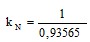  С учетом его нормализованный вес (графа 2) по позиции:


      3) данные по долгосрочной ценовой относительной за предыдущий месяц (графа 3) переносятся из расчета индекса потребительских цен. Для определения, как в соответствующем расчете индекса потребительских цен, краткосрочной ценовой относительной (графа 4 и 5) с учетом нормализованного веса рассчитываются:
      а) структурная ценовая относительная предыдущего месяца к декабрю базового года (графа 7) по позиционным строкам: графа 7 = графа 2 х графа 3
      по муке высшего сорта 0,00390 х 1,591084 = 0,00620523  по муке первого сорта 0,00584 х 1,463581 = 0,00854731
      б) структурная ценовая относительная отчетного месяца к декабрю базового года (графа 6) по позиционным строкам: графа 6 = графа 2 х графа 5
      по муке высшего сорта 0,00390 х 1,651287 = 0,00644002  по муке первого сорта 0,00584 х 1,524340 = 0,00890215
      в) структурные ценовые относительные по видам подкласса, подклассу, классу, группе, разделу определяются последовательно путем суммирования входящих в них составляющих.
      Например, структурные ценовые относительные (графы 6 и 7) по части подкласса (5 уровень) рассчитываются как сумма входящих в нее позиционных строк (6 уровень).
      графа 6 по муке 0,00644002+0,00890215 = 0,01534217  графа 7 по муке 0,00620523+0,00854731 = 0,01475254
      4) ценовая относительная по групповым строкам рассчитывается делением структурных долгосрочных к декабрю базового года:
      отчетного месяца к предыдущему месяцу графа 4 = графа 6 / графа 7  по муке 0,01534217 / 0,01475254 = 1,039968  к декабрю базового года – графа 5= графа 6 / графа 2  по муке 0,01534217 / 0,00974 = 1,575171
					© 2012. РГП на ПХВ «Институт законодательства и правовой информации Республики Казахстан» Министерства юстиции Республики Казахстан
				
      Руководитель 

Н. Айдапкелов
Утвержден
приказом руководителя
от 6 августа 2021 года № 13Приложение 1 к Перечню 
некоторых приказов
Председателя Комитета по статистике
Министерства национальной экономики
Республики Казахстан, 
в которые вносятся измененияПриложение 1
к Методике расчета базового
индекса потребительских цен
Наименование
Код
Базовый индекс потребительских цен, в расчет которого не входит, *:
Базовый индекс потребительских цен, в расчет которого не входит, *:
Базовый индекс потребительских цен, в расчет которого не входит, *:
Наименование
Код
одна составляющая
три составляющих
семь составляющих
Товары и услуги
14
Продовольственные товары
1
Непродовольственные товары
2
Платные услуги для населения
19
Хлебобулочные изделия и крупы
0111
Мясо
0112
Рыба и морепродукты
0113
Молочные изделия, сыр и яйца
0114
Масла и жиры
0115
Фрукты
0116
Фрукты свежие
01161
*
*
*
Яблоки
01161001
*
*
*
Виноград
01161002
*
*
*
Бананы
01161007
*
*
*
Апельсины
01161008
*
*
*
Лимоны
01161009
*
*
*
Груши
01161011
*
*
*
Киви
01161017
*
*
*
Фрукты переработанные и консервированные
01162
Овощи
0117
Овощи свежие
01171
*
*
*
Капуста
01171001
*
*
*
Лук репчатый
01171002
*
*
*
Свекла
01171003
*
*
*
Морковь
01171004
*
*
*
Огурцы
01171005
*
*
*
Помидоры
01171006
*
*
*
Чеснок
01171008
*
*
*
Перец сладкий
01171010
*
*
*
Цветная капуста
01171018
*
*
*
Картофель и другие клубневые
01172
*
*
*
Картофель
01172001
*
*
*
Овощи переработанные и консервированные
01174
Сахар, джем, мед, шоколад и кондитерские изделия
0118
Продукты питания, не отнесенные к другим категориям
0119
Безалкогольные напитки
012
Алкогольные напитки, табачные изделия
02
Одежда и обувь
03
Жилищные услуги, вода, электроэнергия, газ и другие виды топлива
04
Водоснабжение и другие услуги, связанные с содержанием жилых помещений
044
Водоснабжение
0441
*
Холодная вода
04410001
*
Сбор мусора
0442
Сбор мусора
04420001
Водоотведение
0443
*
Водоотведение
04430001
*
Электроэнергия, газ и другие виды топлива
045
Электроэнергия
0451
*
Электроэнергия
04510001
*
Газ
0452
Газ, транспортируемый по распределительным сетям
04520001
*
Газ сжиженный (в баллонах)
04520002
Твердое топливо
0454
Уголь каменный
04540001
*
*
Дрова
04540002
Тепловая энергия
0455
Отопление центральное
04550001
*
Горячая вода
04550006
*
Предметы домашнего обихода, бытовая техника и текущее обслуживание жилья
05
Здравоохранение
06
Транспорт
07
Покупка автотранспортных средств
071
Эксплуатация личных транспортных средств
072
Запасные части и принадлежности для личных транспортных средств
0721
Горюче-смазочные материалы для личных транспортных средств
0722
Бензин
07221
Бензин АИ-98
07221001
*
*
Бензин АИ-92
07221005
*
*
Бензин АИ-95, АИ-96
07221007
*
*
Топливо и смазочные материалы для личных транспортных средств
07222
Дизельное топливо
07222001
*
Моторное масло
07222004
Услуги транспорта
073
Железнодорожный пассажирский транспорт
0731
Местный железнодорожный пассажирский транспорт
07311
Проезд в пригородном поезде
07311001
*
Пассажирский железнодорожный транспорт на большие расстояния
07312
Проезд в плацкартном вагоне поезда внутриреспубликанского сообщения
07312004
*
Проезд в купейном вагоне поезда внутриреспубликанского сообщения
07312005
*
Автомобильный пассажирский транспорт
0732
Воздушный пассажирский транспорт
0733
Связь
08
Почтовые услуги
081
Отправка посылок
08100002
*
Курьерские услуги
08100003
Телефонное и факсимильное оборудование
082
Услуги телефонной и факсимильной связи
083
Абонентская плата за телефон
08300001
*
Абонентская плата за доступ к сети Интернет
08300004
Услуги кабельного телевидения
08300006
Услуги сотовой связи
08300008
Услуги спутникового телевидения
08300011
Отдых и культура
09
Образование
10
Рестораны и гостиницы
11
Разные товары и услуги
12Приложение 2 к Перечню 
некоторых приказов
Председателя Комитета по статистике
Министерства национальной экономики
Республики Казахстан, 
в которые вносятся измененияПриложение 2
к Методике расчета базового
индекса потребительских цен
Наименование
Код
Вес
Вес
Ценовая относительная к декабрю базового года (за предыдущий месяц)
Ценовая относительная отчетного месяца к
Ценовая относительная отчетного месяца к
Структурная ценовая относительная к декабрю базового года
Структурная ценовая относительная к декабрю базового года
Наименование
Код
по индексу потребительских цен без трех составляющих
нормализованный
Ценовая относительная к декабрю базового года (за предыдущий месяц)
предыдущему месяцу
декабрю базового года
отчетного месяца
предыдущего месяца
А
Б
1
2
3
4=6/7
5=3х4
6=2х5
7=2х3
Базовый индекс потребительских цен
1,008753
Товары и услуги
14
0,93565
1,00000
1,563421
1,008753
1,577106
1,57710621
1,56342102
Продовольственные товары
1
0,35252
0,37680
1,627681
1,012975
1,648800
0,62126780
0,61331021
Непродовольственные товары
2
0,29095
0,31101
1,406034
1,004665
1,412593
0,43933063
0,43729061
Платные услуги для населения
19
0,29218
0,31219
1,642654
1,007191
1,654466
0,51650778
0,51282020
Хлебобулочные изделия и крупы
0111
0,07302
0,07804
1,657502
1,022447
1,694707
0,13225496
0,12935147
Мука
011121
0,00911
0,00974
1,514634
1,039968
1,575171
0,01534217
0,01475254
Мука пшеничная высшего сорта
01112101
0,00365
0,00390
1,591084
1,037838
1,651287
0,00644002
0,00620523
Мука пшеничная первого сорта
01112102
0,00546
0,00584
1,463581
1,041514
1,524340
0,00890215
0,00854731
Фрукты
0116
0,01681
0,00375
1,735731
1,004501
1,743547
0,00653830
0,00650900
Фрукты свежие
01161
0,01330
Яблоки
01161001
0,00480
Виноград
01161002
0,00080
Бананы
01161007
0,00240
Апельсины
01161008
0,00257
Лимоны
01161009
0,00140
Груши
01161011
0,00098
Киви
01161017
0,00035
Фрукты переработанные и консервированные
01162
0,00351
0,00375
1,735731
1,004501
1,743547
0,00653830
0,00650900
Овощи
0117
0,02693
0,00300
1,573177
1,002464
1,577053
0,00473116
0,00471953
Овощи свежие
01171
0,01475
Капуста
01171001
0,00240
Лук репчатый
01171002
0,00249
Свекла
01171003
0,00199
Морковь
01171004
0,00222
Огурцы
01171005
0,00084
Помидоры
01171006
0,00295
Чеснок
01171008
0,00057
Перец сладкий
01171010
0,00089
Цветная капуста
01171018
0,00040
Картофель и другие клубневые
01172
0,00938
Картофель
01172001
0,00938
Овощи переработанные и консервированные
01174
0,00280
0,00300
1,573177
1,002464
1,577053
0,00473116
0,00471953
Твердое топливо
0454
0,00703
0,00247
1,725189
1,015183
1,751383
0,00432591
0,00426122
Уголь каменный
04540001
0,00472
Дрова
04540002
0,00231
0,00247
1,725189
1,015183
1,751383
0,00432591
0,00426122
Горюче-смазочные материалы для личных транспортных средств
0722
0,02542
0,00344
1,382677
1,029022
1,422805
0,00489445
0,00475641
Бензин
07221
0,02220
Бензин АИ-98
07221001
0,00455
Бензин АИ-92
07221005
0,01117
Бензин АИ-95, АИ-96
07221007
0,00648
Другое топливо и смазочные материалы
07222
0,00322
0,00344
1,382677
1,029022
1,422805
0,00489445
0,00475641
Дизельное топливо
07222001
0,00287
0,00307
1,377073
1,028888
1,416854
0,00434974
0,00422761
Моторное масло
07222004
0,00035
0,00037
1,429192
1,030078
1,472179
0,00054471
0,00052880
мука высшего сорта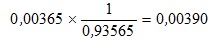 
мука первого сорта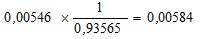 
по группе мука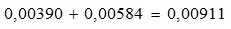 